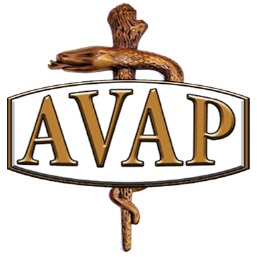 ASSOCIATION OF VETERINARY ADVANCEMENT PROFESSIONALS2017 ANNUAL BUSINESS MEETING AGENDAJuly 21, 2017 – Indianapolis, INCall to order - President Cheryl Cobbs called the meeting to order at 11:35 AM.Review and approval of 2016 annual meeting notes – President Cobbs encouraged the members to review the minutes from the 2016 meeting on the web (however, we did not go back and vote on this)Treasurer’s report – Treasurer Lynne Haley gave the treasurer’s report:Beginning balance over $21,000Income from registration and sponsorships over $46,000Expenses estimated around $48,000Estimated balance around $19,000 – see attached report – attach from LYNNEKelley Marchbanks made a motion to accept the Treasurer’s report and Chad Rolfs seconded.  Motion passed.Old business – President Cobbs reported on the association accomplishments over the year.AccomplishmentsSince last August, AVAP welcomed 32 new members bringing the listserv membership to 218We have completely consolidated finances into one locationWe have collaborated with and made recommendations to AAVMC for a new excellence in fundraising award that will focus on raising DVM scholarship funds that will be awarded the first time next year.This month we will submit IRS form 1023 for our non-profit statusChris Gruber Memorial Scholarship Pledge  - President Cobbs reported that the 4th installment to the Chris Gruber pledge was due.  Danielle Johnson made the motion to pay the 4th installment and Chastity Carrington seconded. Motion passed.RecognitionPresident Cobbs recognized Kevin and Mari Doerr for all their work to file the non-profit status applications.Cobbs recognized Chad Rolfs and the Purdue team for coordinating such a fabulous conference. Cobbs recognized the executive board for their work on the conference plans and throughout the year – Gretchen Morgan, Lynne Haley, Jo Ann Winn, Joe Montgomery, Danielle Johnson, and Karen Johnson. New BusinessConference survey results – President Cobbs reported 55 responses from the recent future AVAP conference survey to keep AVAP with AVMA or to split away.  Results were positive to decouple from AVMA; 38 respondents would attend; summer is preferred time; and 28 veterinary institutions offered to host. The executive board and conference planning chair will review the options for 2019.Election 2017 – President Cobbs presented the slate of officers and added Pam Jones, CSU, as conference planner chair for 2017. Melissa Headrick made a motion to accept the slate of officers and Patricia Wlasuk seconded. Motion passed.Presentation of slate of Officers for 2017-2018Passing of the Gavel – President Cobbs presented the President’s Gavel to Gretchen Morgan and turned the meeting over to Morgan.President Morgan presented Past President Cheryl Cobbs with a gift and recognized her leadership as president this past year.President Morgan recognized Jo Ann Winn for her 5 years of service as secretary.President Morgan asked the members to complete the post-conference survey to help plan for future conferences.  Morgan advised she is a 10-year member of AVAP and this was the best conference she has attended.President Morgan asked for new ideas to revitalize the association and conference and encouraged new members to get involved.She thanked the executive board for their hard work this past year and challenged the board for more exciting work in the coming year.Announcements:President Morgan called for announcements:Dean Jim Lloyd (UF) thanked AVAP and the planning committee for a great conference. He expressed his support of AVAP and encouraged members to use the group for networking, new contacts and new friendships.Danielle Johnson inquired if the members would like to reinstitute the bi-monthly phone conferences. She will pursue this post-conference.Kevin Doerr thanked Cheryl Cobbs and Lynne Haley for their tireless efforts to consolidate the checking accounts and filing the non-profit application.Karen Johnson asked Jo Ann Winn to explain the secretary duties. Winn explained the secretary and list-serve duties to encourage members to step-up.With no further business to attend, President Morgan adjourned the meeting at 12:03 PMPresident: Gretchen Morgan (LSU)Secretary: Vice President: Danielle JohnsonMember at Large: Joe MontgomeryTreasurer: Lynne HaleyMember at Large: Bill VenneTreasurer Elect: Karen JohnsonConference Planning Chair:  Pam JonesRecorded by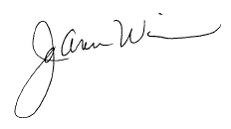 Jo Ann WinnJuly 21, 2017